KILPAILUINFO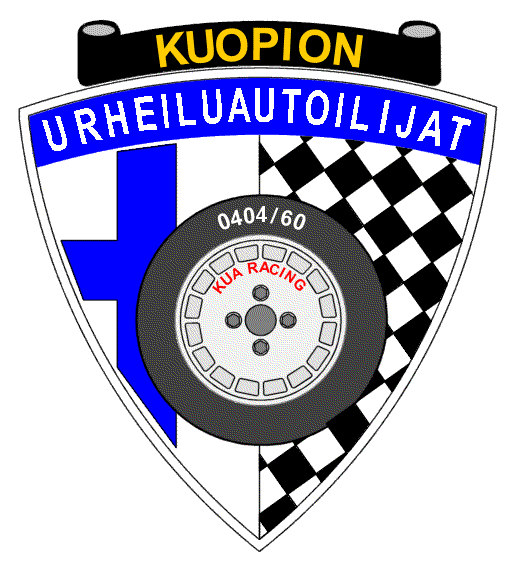 Kuopio JMKuopion Urheiluautoilijat ryHeinjoen moottorirata, Savitie 189, HiltulanlahtiLA 12.5.2018 klo:10.00 alkaenKilpailuun ilmoittautui ajallaan 141 kuljettajaa seuraavasti: Yleiseen 61, Naisiin 13, EVK:iin 38, Nuoriin 14 ja Senioreihin 15. Kaikki hyväksyttiin.Aamulla mennään seuraavasti:klo    07.00 Moottoriradan puomi avataan/Varikko avataanKlo   07.00 Kilpailutoimisto avataanKlo   07.30 Katsastus alkaa (alle 100km kilpailijat  katsastettava ennen 08.45)Klo   09.00 Ilmoittautuminen päättyyKlo   09.15 Tuomariston 1. kokousKlo   09.15Katsastus päättyyKlo   10.00 Kilpailu alkaan.klo 16.30 Kilpailu päättyy	VASTALAUSEAIKA 15 MINn.klo 17.00 Palkintojenjako ja Ostotarjousten purkuKoko päivän kattavan ohjeellisen aikataulun löydät ilmoitustaululta.Ajojärjestys: EVK-Naiset/Nuoret-Yleinen-SenioritLähtöön järjestäytyminen:VÄLITTÖMÄSTI KUN ERÄ ON STARTANNUT, UUSI ERÄ TULEE VIIVALLE JA SITÄSEURAAVAA ALETAAN KERÄILEMÄÄN. FINAALINOUSIJOILLEVALMISTAUTUMISAIKA 5 MIN!Ympäristön suojelu:Huolto- tai varikkopaikoilla on kilpa-auton alla oltava vähintään kilpa-autonpohjapinta-alan kokoinen nesteitä läpäisemätön suojapeite.Kilpailija siivoaa varikkopaikkansa lähtiessään!Kuopion Urheiluautoilijat toivottaa mukavaa autourheilupäivää!!